物件番号１（３）　丈　量　図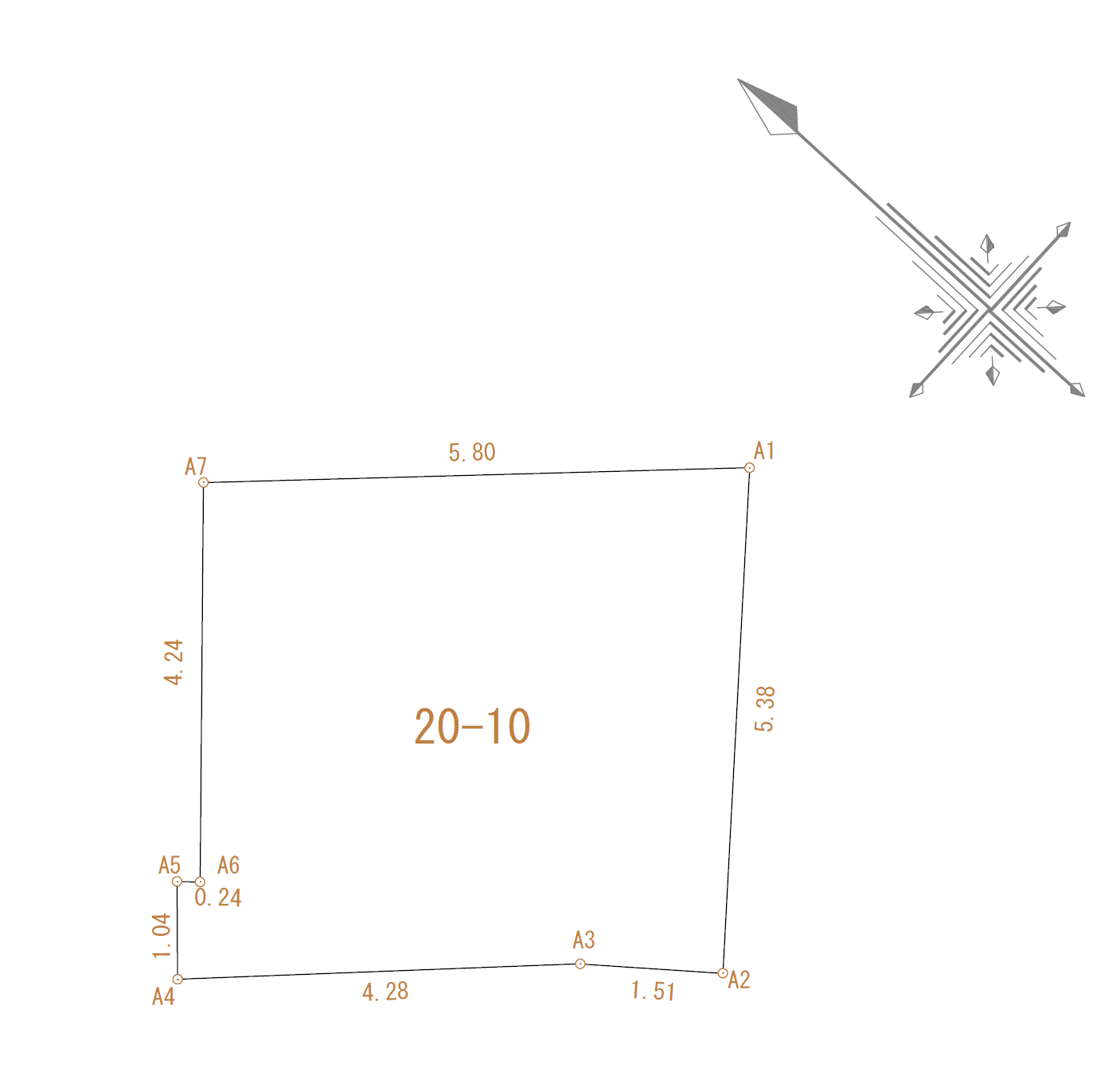 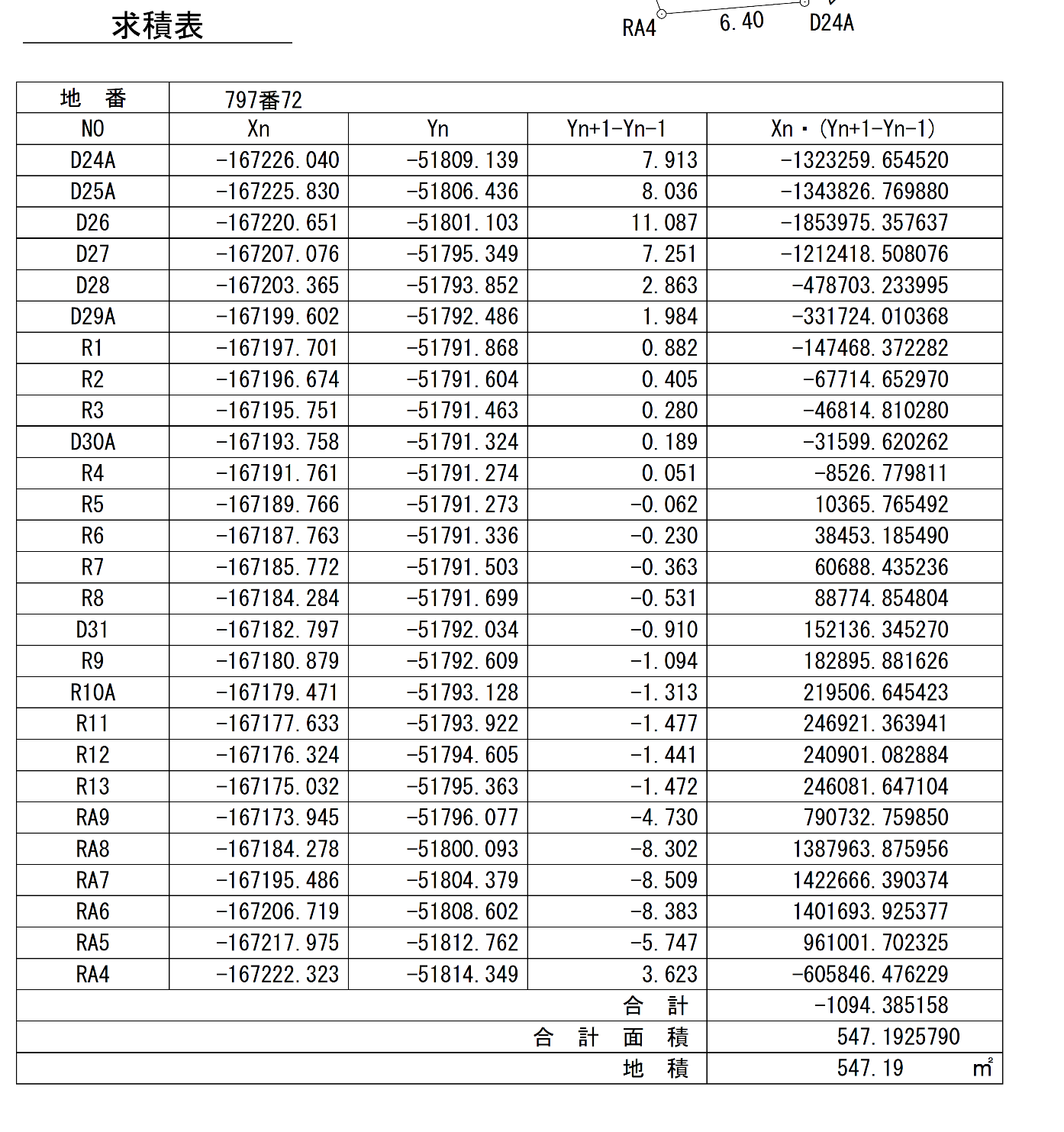 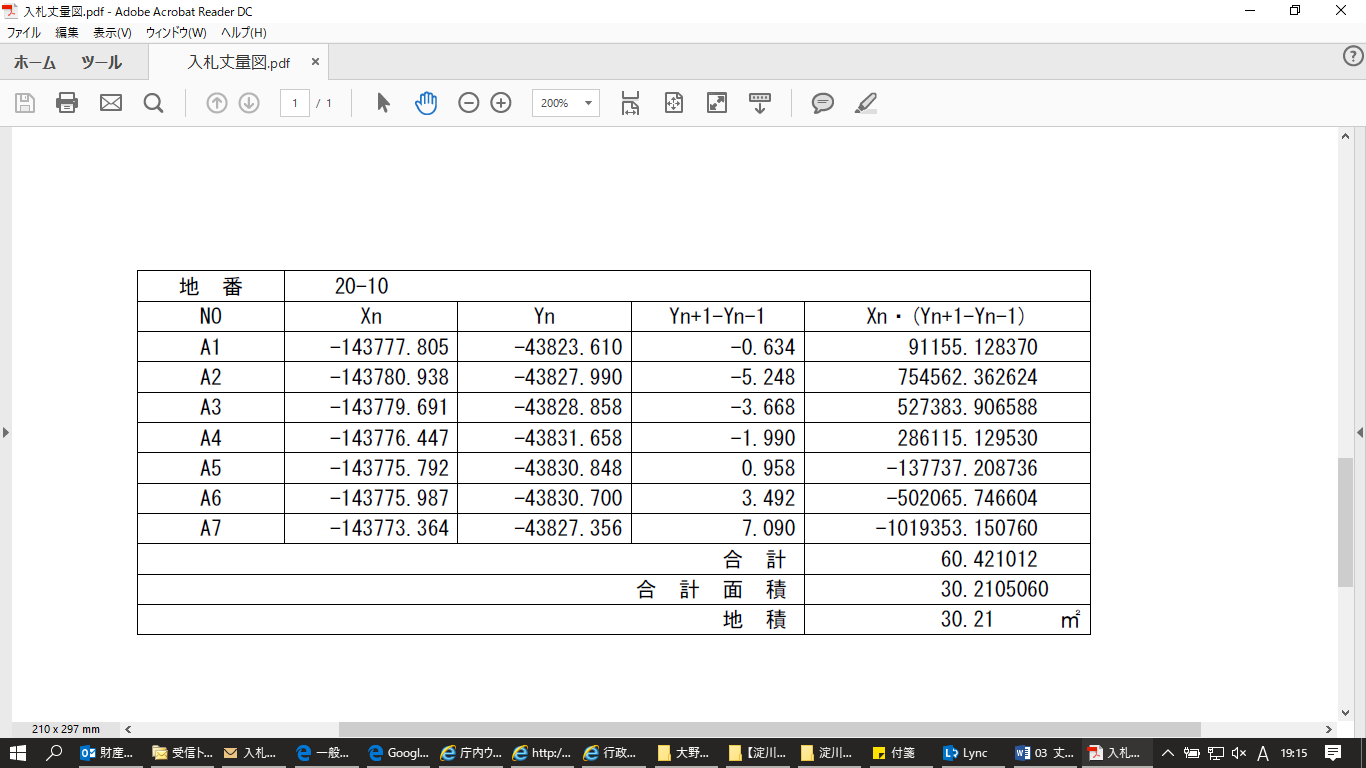 